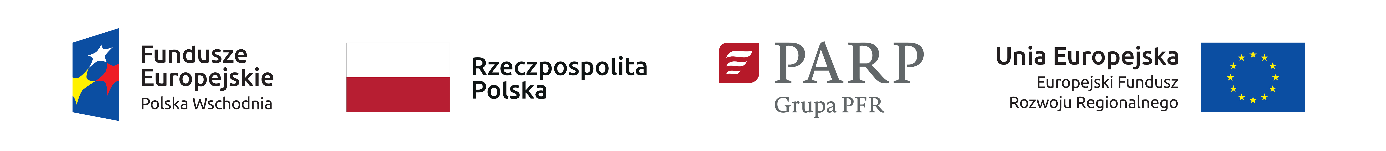 Załącznik nr 5 do Regulaminu konkursuLista dokumentów niezbędnych do zawarcia umowy o dofinansowanie projektuOświadczenie Wnioskodawcy dotyczące aktualności danych i oświadczeń zawartych we wniosku o dofinansowanie według wzoru dostępnego na stronie internetowej PARP.Oświadczenie współmałżonka Wnioskodawcy będącego osobą fizyczną/współmałżonka wspólnika spółki cywilnej o wyrażeniu zgody na zaciągnięcie przez współmałżonka zobowiązania w postaci zawarcia umowy o dofinansowanie projektu (jeśli dotyczy), albo Kopia dokumentu potwierdzającego rozdzielność majątkową Wnioskodawcy będącego osobą fizyczną poświadczona za zgodność z oryginałem przez osobę upoważnioną do reprezentowania Wnioskodawcy (jeśli dotyczy), albo Oświadczenie o niepozostawaniu w związku małżeńskim (jeśli dotyczy).Pełnomocnictwo w formie pisemnej wraz z dokumentem wskazującym na umocowanie osoby udzielającej pełnomocnictwa do reprezentowania Wnioskodawcy (w przypadku, gdy umowa o dofinansowanie projektu będzie podpisana przez pełnomocnika) – kopia poświadczona za zgodność z oryginałem przez osobę upoważnioną do reprezentowania Wnioskodawcy.Oświadczenie o prowadzeniu rachunku bankowego przeznaczonego do rozliczeń projektu, wygenerowane z systemu LSI, zgodnie z obowiązującym wzorem, wraz z kopią dokumentu potwierdzającego otwarcie rachunku bankowego (w przypadku występowania przez Wnioskodawcę o płatności zaliczkowe – numery dwóch rachunków bankowych ze wskazaniem, który z nich jest przeznaczony do obsługi płatności zaliczkowych, a który do obsługi płatności pośrednich i końcowej).Wniosek o zmianę harmonogramu rzeczowo-finansowego łącznie ze zmodyfikowanym harmonogramem rzeczowo-finansowym (jeśli dotyczy).Oświadczenie o spełnianiu kryteriów MŚP według wzoru dostępnego na stronie internetowej PARP.Formularz informacji przedstawianych przy ubieganiu się o pomoc inną niż pomoc 
w rolnictwie lub rybołówstwie, pomoc de minimis lub pomoc de minimis w rolnictwie lub rybołówstwie zgodny ze wzorem stanowiącym załącznik nr 1 do rozporządzenia Rady Ministrów z dnia 29 marca 2010 r. w sprawie zakresu informacji przedstawianych przez podmiot ubiegający się o pomoc inną niż pomoc de minimis lub pomoc de minimis w rolnictwie lub rybołówstwie. (Dz. U. z 2010 r., Nr 53, poz. 312, z późn. zm.), dostępnym na stronie internetowej PARP.Formularz informacji przedstawianych przy ubieganiu się o pomoc de minimis, którego wzór określa rozporządzenie Rady Ministrów z dnia 29 marca 2010 r. w sprawie zakresu informacji przedstawianych przez podmiot ubiegający się o pomoc de minimis (Dz.U. z 2010 r., Nr 53, poz. 311, z późn. zm.), z uwzględnieniem § 2 ust. 1a tego rozporządzenia.Oświadczenie o wysokości pomocy de minimis, de minimis w rolnictwie 
i rybołówstwie uzyskanej przez Wnioskodawcę (jako jednego przedsiębiorcę w rozumieniu art. 2 ust. 2 rozporządzenia Komisji (UE) nr 1407/2013 z dnia 18 grudnia 2013 r. w sprawie stosowania art. 107 i 108 Traktatu o funkcjonowaniu Unii Europejskiej do pomocy de minimis (Dz. Urz. UE L 352 z 24.12.2013 r., str.1) w ciągu bieżącego roku i 2 poprzednich lat podatkowych lub zaświadczenia dotyczące tej pomocy.Kopia sprawozdań finansowych za okres 3 ostatnich lat obrotowych (w przypadku Wnioskodawców działających krócej, za okres ostatnich zamkniętych lat obrotowych), sporządzonych na podstawie ustawy o rachunkowości - jeśli Wnioskodawca ma obowiązek sporządzania sprawozdań finansowych na podstawie ustawy o rachunkowości o ile nie są one dostępne w systemie eKRS.UWAGA: Obowiązek dostarczenia kopii sprawozdań finansowych lub tabel dotyczących sytuacji finansowej (jeśli Wnioskodawca nie ma obowiązku sporządzania sprawozdań finansowych na podstawie przepisów o rachunkowości) nie dotyczy mikro i małych przedsiębiorców, (o których mowa w art. 2 załącznika I do rozporządzenia Komisji (UE) nr 651/2014 z dnia 17 czerwca 2014 r.) z wyjątkiem sytuacji kiedy PARP zażąda ich dostarczenia na etapie weryfikacji informacji zawartych w Oświadczeniu o spełnieniu kryteriów MŚP.Dokument(-y) potwierdzające zewnętrzne finansowanie projektu, które nie zostały dołączone do wniosku o dofinansowanie (jeśli dotyczy).Wykaz osób upoważnionych do obsługi SL, zgodnie z § 15 ust. 4 umowy o dofinansowanie projektu, wygenerowany zgodnie ze wzorem z systemu LSI.Oświadczenie dotyczące kwalifikowalności VAT zgodne ze wzorem określonym w załączniku nr 5 do umowy o dofinansowanie projektu (jeśli dotyczy). Skorygowany wniosek o dofinansowanie (jeśli dotyczy).Oświadczenie o sytuacji ekonomicznej (dotyczy wnioskodawców ubiegających się wyłącznie o pomoc publiczną albo łącznie o pomoc publiczną i pomoc de minimis).Oświadczenie trudna sytuacja (dotyczy wnioskodawców ubiegających się wyłącznie o pomoc de minimis).Przez kopię poświadczoną za zgodność z oryginałem należy rozumieć kopię dokumentu zawierającego:klauzulę "za zgodność z oryginałem" umieszczoną na każdej stronie dokumentu wraz z czytelnym podpisem (imię i nazwisko) osoby upoważnionej do reprezentowania Wnioskodawcy alboklauzulę "za zgodność z oryginałem od strony … do strony…” na pierwszej stronie trwale spiętego dokumentu o ponumerowanych wszystkich stronach oraz czytelny podpis (imię i nazwisko) osoby uprawnionej do reprezentowania Wnioskodawcy.